STRATEGIC PLANNING SWOT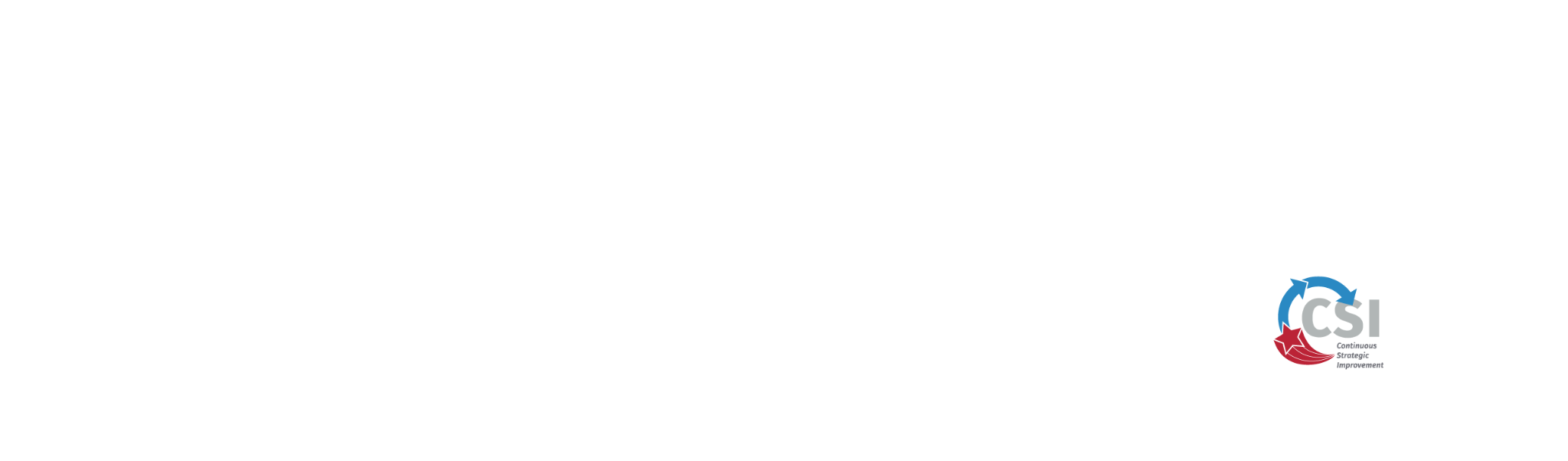 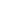 STRENGTHS (internal control)Example:8th-grade math scores on the state test are higher than the state averageWEAKNESSES (internal control)Example:8th-grade IEP students scored lower on the state test than the state averageOPPORTUNITIES (external control)Example:Create a remedial math program that focuses on 8th-grade IEP studentsTHREATS (external control)Example:33% of 8th-grade students have attendance issues